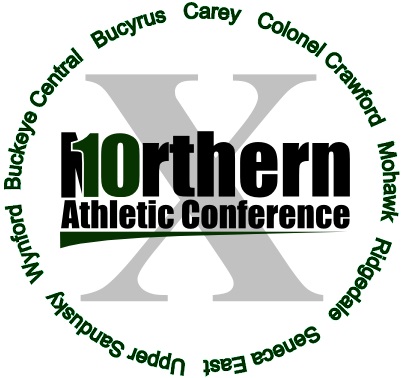 All-Northern 10 Athletic Conference Volleyball 2016First team	School	Yr	PoAddie Thiery	Mohawk	12	OH	Jenna Seigel	Colonel Crawford	11	MHSydney Kin	Carey	11	MHJenna Karl	Buckeye Central	11	OHChelsey Trusty	Mohawk	12	SAddie Ackerman	Buckeye Central	11	SEmily Pursell	Mohawk	12	LBailey Agin	Buckeye Central	11	DSSecond team 	School	Yr	PoTara Zinser	Wynford	12	MHSarah Heydinger	Buckeye Central	12	MHTaylor Gimenez	Seneca East	12	MHDestini Oler	Mohawk	11	OHJenna Smalley	Carey	12	SDanielle Horsley	Colonel Crawford	10	SErika Rosario	Upper Sandusky	12	LBailey Alspach	Wynford	11	LHannah Zimmerman	Carey	11	DSHonorable mention 	School	Yr	TimeErin Baldosser	Buckeye Central	12	DSShaina Orewiler	Bucyrus	11	OHDana Worst	Carey	11	LSamantha Mutchler	Colonel Crawford	12	MHEmily Conner	Mohawk	12	MHMegan Mulvaine	Ridgedale	12	OHAubrey Saylors	Seneca East	11	MHRachel Martin	Upper Sandusky	12	OHJenna Coffman	Wynford	11	SPlayer of the yearJenna Karl, Buckeye CentralCoach of the yearJackie Reinhart, Buckeye Central